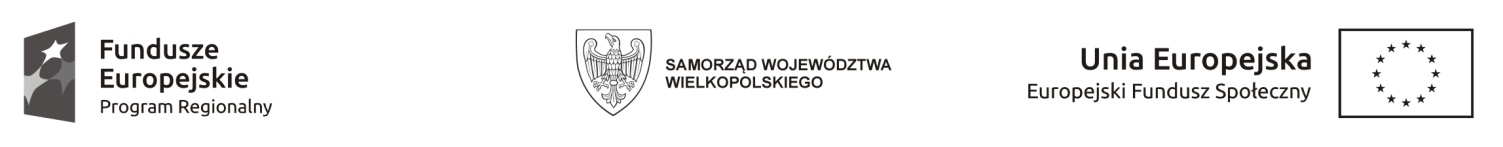 PROGRAM SZKOLENIA:NAZWA I ZAKRES SZKOLENIA ……………………………………………………………………………………………….CZAS TRWANIA I SPOSÓB ORGANIZACJI SZKOLENIACzas trwania szkoleniaIlość godzin zegarowychSposób organizacji szkoleniaNa podstawie szczegółowego harmonogramu opracowanego przez organizatora szkolenia.WYMAGANIA WSTĘPNE DLA UCZESTNIKÓW SZKOLENIA……………………………………………………………………………………………….……………………………………………………………………………………………….CELE SZKOLENIA………………………………………………………………………………………………………………………………………………………………………………………………OPIS TREŚCI SZKOLENIA W ZAKRESIE POSZCZEGÓLNYCH ZAJĘĆ EDUKACYJNYCH……………………………………………………………………………………………….……………………………………………………………………………………………….WYKAZ LITERATURY ORAZ NIEZBĘDNYCH ŚRODKÓW I MATERIAŁÓW DYDAKTYCZNYCHMateriały (wymienić jakie):………………………………………………………………………………………………PRZEWIDZIANE SPRAWDZIANY I EGZAMINY……………………………………………………………………………………………….PLAN NAUCZANIA OKREŚLAJĄCY TEMATY ZAJĘĆ EDUKACYJNYCH ORAZ ICH WYMIAR (Z UWZGLEDNIENIEM CZĘŚCI TEORETYCZNEJ I PRAKTYCZNEJ)……………………………, dnia ………………..  ………………..…………………………….	          podpis i pieczątka osoby uprawnionejLp.Tematyka zajęćWymiar zajęćWymiar zajęćOpis treści szkolenia w zakresie zajęć edukacyjnychLp.Tematyka zajęćteoret.prak.Opis treści szkolenia w zakresie zajęć edukacyjnych1234567Ogółem liczba godzin szkoleniaOgółem liczba godzin szkolenia